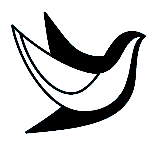 Общество с ограниченной ответственностью «Центр Мир»(ООО «Центр Мир»)Детский санаторный оздоровительный лагерь «Мир»УТВЕРЖДЕНЫПриказом ООО «Центр Мир»                                                                                                 от 04 января 2022г. № 02Правила поведения детейв Детском санаторном оздоровительном лагере «Мир»Общие положенияНастоящие правила разработаны в соответствии с Конституцией Российской Федерации, Конвенцией о правах ребенка, Законом РФ «Об образовании», Федерального закона от 24.07.1998 № 124-ФЗ «Об основных гарантиях прав ребенка в Российской Федерации» (с изменениями от 16 октября 2019 года), Уставом, локальными актами о поведении детей и общепринятыми правилами, и нормами поведения в обществе.Настоящие правила устанавливают нормы поведения детей и родителей (законных представителей) на территории Детского санаторного оздоровительного лагеря «Мир» (далее Лагерь «Мир»), а также во время любых мероприятий, предусмотренных планом работы.Данные правила призваны дать каждому отдыхающему в лагере ребенку гарантии: безопасности, психологического комфорта, безусловного уважения к личности каждого человека (и ребенка, и взрослого). В Лагере «Мир» запрещена пропаганда и проявление фашизма, национализма в любых формах, проявление насилия, любые формы оскорбления. Правила являются обязательными для всех детей, отдыхающих в Лагере «Мир» без исключения, а также для родителей (законных представителей) и иных посетителей.Приезд ребенка в лагерь считается согласием ребенка и его родителей на выполнение правил, установленных в Лагере «Мир».По прибытии в Лагерь «Мир» детей распределяют по отрядам с учетом возрастных особенностей и категории приобретенной путевки.Каждый ребенок (подросток) обязан пройти инструктажи по технике безопасности, расписаться в журнале инструктажа и соблюдать все установленные в Лагере «Мир» правила, в том числе правила противопожарной безопасности, правила проведения купаний, экскурсий, автобусных поездок, походов и т.д.Общие правила поведения детейКаждый ребенок должен соблюдать режим дня Лагеря «Мир», общие санитарно-гигиенические нормы, личную гигиену (умываться, причесываться, принимать душ, одеваться по погоде и т.д.).Ребенок (подросток) обязан находиться вместе с отрядом и участвовать в жизни коллектива Лагеря «Мир». Воспитатель и вожатый обязаны знать, где находится каждый ребенок. Ребенок может не участвовать в каких-либо мероприятиях по объективным причинам (болезнь, запрет врача).Выход за территорию Лагеря «Мир» категорически запрещен. Допускаются выходы отрядов с разрешения директора лагеря для проведения мероприятий (походы, экскурсии) в сопровождении вожатого.В связи со сложной эпидемиологической обстановкой в лагере осуществляется одномоментный заезд детей, установлен запрет на прием детей после дня заезда и на временный выезд детей в течение смены. Каждый ребенок обязан бережно относиться к личному имуществу, имуществу других детей и имуществу лагеря. За сохранность личных вещей несет ответственность самостоятельно. Администрация Лагеря «Мир» не несет ответственности за их утерю.Запрещается привозить детям в лагерь:скоропортящиеся продукты (молочные, рыбные, мясные, пиццу), консервы, пирожные и торты с кремом, немытые фрукты и овощи, соки в больших емкостях, газированные напитки, фаст-фуд;ценные вещи: украшения из золота и драгоценных металлов, дорогостоящие модели мобильных телефонов, фотоаппаратов, видеокамер, ноутбуков, PSP и т.д. В случае утраты не сданных в сейф или камеру хранения денежных средств и вещей администрация и воспитатели (вожатые) за них ответственности не несут;колюще-режущие предметы, петарды, лазерные указки, сигареты, спички, зажигалки, алкогольные напитки, наркотические и токсические вещества.С целью социализации ребенка, включения его в программу смены лагеря, телефоны сдаются на хранение в администрацию лагеря. У ребенка есть ограниченный период времени для связи с родителями, друзьями по телефону, когда вожатые телефоны выдают: 1-1,5 ч во время тихого часа. При необходимости любой ребенок может подойти в администрацию лагеря и позвонить. Каждый ребенок обязан соблюдать правила поведения в общественных местах (сквернословие, моральное и физическое оскорбление личности, разжигание национальной розни не допускается).Каждый ребенок (подросток) должен бережно относиться к окружающей природе (зеленым насаждениям на территории лагеря, соблюдать чистоту).На территории Лагеря «Мир» детям и взрослым запрещается курить, употреблять алкогольные или наркотические вещества.В случае ухудшения самочувствия ребенок обязан сообщить вожатому и обратиться к врачу лагеря. Родитель извещается врачом в случае помещения ребенка в изолятор или обращения в стационарное медицинское учреждение.Права ребенка в период пребывания в лагереРебенок, находящийся в Лагере «Мир» имеет право:на защиту прав и свобод, определенных Конвенцией ООН о правах ребенкауважение его человеческого достоинства, свободу совести и информации, свободное выражение собственных взглядов и убеждений;на охрану жизни, здоровья и собственного имущества;на получение квалифицированной медицинской помощи в случае заболевания или травмирования;на участие в образовательных, оздоровительных программах организации;получать указанные в путевке услуги по оздоровлению и отдыху, в том числе платные;на рациональное питание;принимать посильное участие в мероприятиях лагеря, предусмотренных Программой;проявлять инициативу в проведении культурно-развлекательных мероприятий.распоряжаться свободным от мероприятий временем по собственному усмотрению, не нарушая правил внутреннего распорядка лагеря;сдавать ценные вещи и деньги в камеру хранения лагеря;обращение в администрацию лагеря за разъяснением возникающих проблем по вопросам быта, питания, медицинского обслуживания;в случае необходимости связаться с родителями через администрацию лагеря;в случае возникновения конфликтной ситуации дети и подростки имеют право на психолого-педагогическую помощь и поддержку, объективную оценку и принятия действенных мер.Обязанности ребенка в период пребывания в Лагере «Мир»Ребенок в период пребывания в лагере обязан:неукоснительно выполнять и соблюдать настоящие Правила поведенияуважать традиции, устои и правила поведения, принятые в лагере;выполнять требования правил детского общежития (в т.ч. уборка спального места, территории проживания, дежурства в столовой и пр.); уважительно относиться ко всем участникам и сотрудникам лагеря; в общении быть вежливым, не употреблять нецензурных выражений;принимать участие в мероприятиях лагеря; выполнять санитарно-гигиенические требования; соблюдать режим дня;следить за своим внешним видом и одеждой; бережно относиться к имуществу лагеря (в случае нанесения имущественного ущерба лагерю, материальный ущерб компенсируется родителями/законными представителями виновного лица); не совершать действия, наносящие вред своему здоровью и здоровью окружающих; немедленно извещать воспитателя (вожатого) или медицинского работника в случае любого недомогания;бережно относиться к окружающей природе и животному миру; соблюдать правила противопожарной безопасности;деньги, телефоны, золотые украшения, фото-, видеоаппаратуру и др. материальные ценности сдавать на хранение в администрацию. Лагерь не несет ответственность за материальные ценности, находящиеся у детей. Ребенку в период пребывания в Лагере «Мир»категорически запрещается:нарушать установленный распорядок дня и создавать ситуации, ведущие к подобным нарушениям других участников программы.приносить, передавать или использовать оружие, спиртные напитки, табачные изделия, токсичные, наркотические вещества; использовать любые предметы и вещества, которые могут привести к взрывам и возгораниям; применение физической силы для выяснения отношений, запугивания, вымогательства; самовольно покидать территорию лагеря (без соответствующего разрешения и без сопровождения взрослых); находиться вне своей комнаты, шуметь после отбоя и в отведенное для отдыха время;купаться в необорудованных местах;разжигать костры в отсутствие работников лагеря;собирать и употреблять дикорастущие растения; допускать грубость и развязность в общении со сверстниками и работниками лагеря;самовольно присваивать личные вещи других детей;не выполнять требования воспитателей;провоцировать конфликты между сверстниками и участвовать в них;оскорблять, унижать, наносить ущерб здоровью товарищей, педагогов и сотрудников лагеря;подвергать риску свою жизнь и жизнь иных лиц, совершать действия, наносящие вред своему здоровью и здоровью окружающих;наносить материальный ущерб имуществу лагеря.Отчисление ребенка из лагеряВ случае грубого нарушения «Правил пребывания и поведения в лагере», администрация лагеря проводит внеочередное заседание психолого-медико-педагогический консилиум и уведомляет родителей и вправе приостановить действие путевки и прекратить дальнейшее пребывание ребенка в детском лагере. В этом случае остаточная стоимость путевки не возвращается. Расходы, связанные с отправлением ребенка домой, администрация лагеря не несет.В случае нарушения ребенком правил поведения администрация лагеря имеет право применять дисциплинарные меры, адекватные его поведению, вплоть до исключения из лагеря.Администрация Лагеря «Мир» в присутствии ребенка извещает родителя (законного представителя) о системных нарушениях ребенком вышеуказанных правил и предупреждает об отчислении из лагеря.Отчисление производится при наличии актов и других документов, подтверждающих вышеуказанные причины.Администрация Лагеря «Мир» имеет право отчислить ребёнка из лагеря с доставкой до места проживания, в сопровождении представителя лагеря за счет родителей или в их сопровождении по следующим причинам:Грубое нарушение мер собственной безопасности, нарушение режима, самовольный уход с территории лагеря или из корпуса после отбоя, самовольное купание или неоднократное нарушение правил поведения на воде.Грубое нарушение правил внутреннего распорядка и правил пожарной безопасности.Воровство, вымогательство, угрозы, нанесение морального или физического ущерба со стороны ребенка по отношению к другим детям.Распространение и пропаганда курения, пьянства, наркотиков, а также развратное и некультурное поведение, сквернословие, грубость педагогам, нанесение любых телесных повреждений другим лицам.Нанесение значительного умышленного материального ущерба лагерю. Если ребенок нанес ущерб имуществу лагеря, то составляется акт и сообщается родителям. В течение 2-х рабочих дней со дня уведомления об этом родители обязаны компенсировать нанесенный ущерб в кассу лагеря.Употребление спиртных напитков (включая пиво), наркотических средств, курение.Обнаружение у ребенка медицинских противопоказаний или хронических заболеваний, не указанных в анкете или медицинских справках, которые могут негативно отразиться на его здоровье во время пребывания в лагере.Совершение действий, несущих угрозу жизни или здоровью людей (сотрудников лагеря, детей и др.).В случае принятия решения администрацией Лагеря «Мир» о досрочном отчислении ребенка за грубые нарушения требований и ненадлежащее поведение родитель обязан забрать ребенка из лагеря в течение 24 часов. Если родитель не в состоянии это сделать в течение суток, то ребенок передаётся сопровождающему, который организует его возвращение домой.Компенсация за недополученное обслуживание в вышеуказанных случаях не производится.Настоящие Правила доводятся до сведения всех детей, помещаются в доступном для ознакомления месте, размещаются на сайте www.center-mir.ru.